                                      Паспорт воинского захороненияАдминистрация сельского поселения Дороховское Рузского муниципального района                                          Московской области                Количество захороненных с учётом записей в ОБД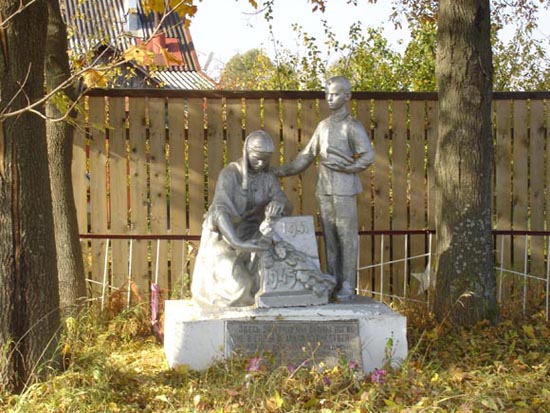 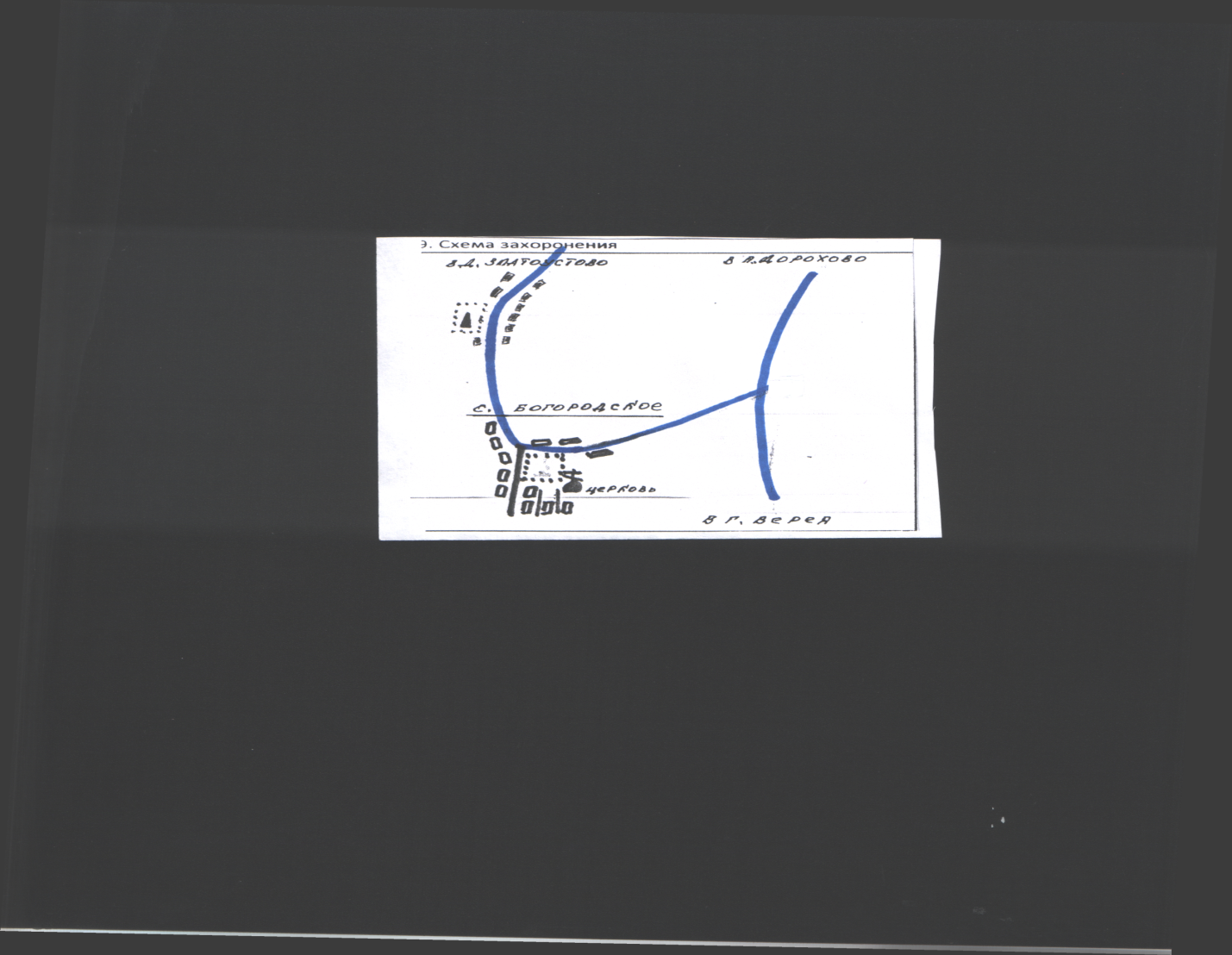                                     ИМЕННОЙ  СПИСОК   воинов, захороненных в братской могиле № 17, д. Златоустовозахороненных -14, известных -6, увековечено – 4.Вид объектаБратская могила № 17Наименование объектаВоинское захоронениеФото (общий вид)Место расположенияд.ЗлатоустовоКоординаты G-84Карта схемаМаршрут движения автобусов и ж/дтранспортаАвтобусом от ст.ДороховоПериод  боевых действий в районеместонахождения мемориала и нумерациявоинских частей октябрь1941 г. –  январь .Административная принадлежностьВ период 1941-.Типология принадлежностибоевоеПервичное захоронение (№ акта), номерзахоронение в ВМЦ 6Перезахоронение (№ акта) количествочеловек,откуда,когда  -Дозахоронение (№ акта) количествочеловек,откуда,когда  -Неизвестных  8Дата установки объектаСобственник (балансодержатель)Администрация сельского поселенияДороховскоеОрганизация (учреждение),ответственнаяза содержание объектаООО «Фарм-Рус»Краткое описаниеГрупповая скульптура (женщина наколене опершись на небольшойобелиск –рядом мальчик с фуражкой налевой руке)Характеристика технического состояния     хорошееДополнительная информация о захоронении : площадь застройки .кв.Скульптурная группа изготовлена из мраморной крошки и установлена на постаментекирпичной кладки 1,2м х 1,5м х 0,4м. На обелиске цифры 1941-1945г.г. Передпамятником мемориальная доска с увековеченными фамилиями захороненных воинови одерный могильный холм 2м х 1,3м. Справа от него одерная клумба с цветами.Территория братской могилы огорожена металлической оградой установленной на 10 столбах из металлических труб.Дополнительная информация о захоронении : площадь застройки .кв.Скульптурная группа изготовлена из мраморной крошки и установлена на постаментекирпичной кладки 1,2м х 1,5м х 0,4м. На обелиске цифры 1941-1945г.г. Передпамятником мемориальная доска с увековеченными фамилиями захороненных воинови одерный могильный холм 2м х 1,3м. Справа от него одерная клумба с цветами.Территория братской могилы огорожена металлической оградой установленной на 10 столбах из металлических труб.Дата составления паспорта25.09.2013№№ппВоинскоезвание         Фамилия   имя   отчество ГодрожденияДата  гибели1старшинаЛОГИНОВ             Михаил     Иванович     02.19422красноармеецМУРАВЛЁВ          Петр          Павлович191815.01.19423ИГНАТОВ             Михаил    Фёдорович19.10.19424ЧЕРНЯЕВ              Григорий  Иванович5БЕЛОВ                  Александр Николаевич01.02.19426АЛЕКСАНДРОВ  Степан      Петрович     02.1942